5 bonnes raisons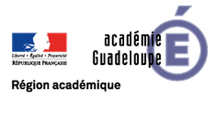 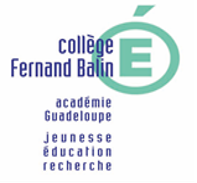 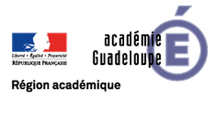 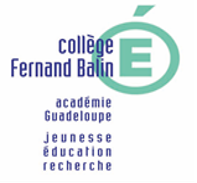             				 de choisir l'option                           Langues et Cultures de L'Antiquité                                                     							Coupon à remettre impérativement à Mme SILESO avant le 30 juin 2022         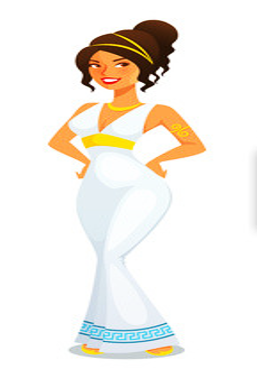 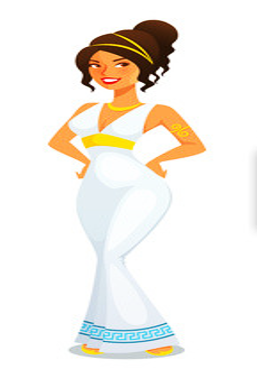   Nom de l’élève : ……………………………………………………………………………… Prénom de l’élève : ……………………………………………………………………………   Classe  : ……………………………………………............................................                   Merci de cocher la case correspondante à votre choix :    □ Enseignement  LCA – latin – (1h)     □ Pas d’enseignement de complément  en 5èmeEn 4e et 3e, cet enseignement est limité à deux heures par semaine.En fin de 3e, les élèves ayant participé à cet enseignement bénéficient d’un « bonus » de points dans le cadre de l’obtention du brevet des collèges.Je soussigné(e) ………………………………………………………………, responsable de l’élève …………………………………………………. assure avoir pris connaissance des modalités d’inscription en L.C.A,  pour l’année scolaire 2022-2023, en classe de 5ème.Date et signature du responsable légal :Choix de l’enseignement de complément pour l’année de   5ème